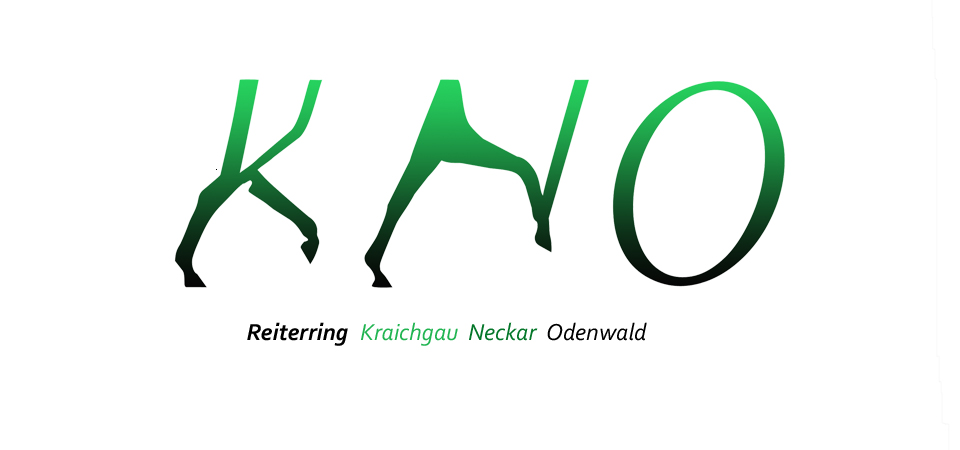 Ringmeisterschaften 2018Bitte vor dem ersten Start einer Wertungsprüfung zur Ringmeisterschaft die Anmeldung nicht vergessen. Name, Adresse, Verein, Kategorie und PferdEntweder vorab bei Jutta Demel, Mobil 0172-9140417 oder per E-Mail: r.demel@freenet.deEs werden aber auch auf allen Turnieren unseres Reiterrings Anmeldelisten auf den Meldestellen ausgelegt.Wertungsprüfungen finden statt auf folgenden Turnieren:3./4. März		Birkenhof Eppingen (Dressur)10./11. März	Birkenhof Eppingen (Springen) 7./8. April 		Schefflenz21./22. April	Hilsbach28./29. April 	Robern16./17. Juni	Eppingen7./8. Juli		Hilsbach20./21.Okt		Schefflenz